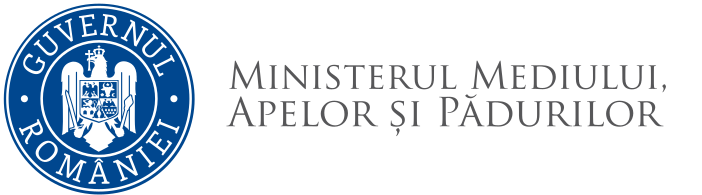 REZULTATULprobei suplimentare de testare a competențelor lingvistice de comunicare în limba engleză – nivel mediu la concursul de promovare organizat pentru ocuparea funcției publice de conducere vacantă de șef serviciu, gradul II  al Serviciului Strategii și Raportare în Domeniul Climei din cadrul Direcției Generale Evaluare Impact, Controlul Poluării și Schimbări Climatice              Având în vedere prevederile procedurii de organizare și desfășurare a probei suplimentare de testare a competențelor lingvistice de comunicare în limba engleză în cadrul concursurilor organizate de către minister, expertul nominalizat prin ordinul ministrului mediului, apelor și pădurilor  nr. 2059/2022 comunică următorul rezultat al probei suplimentare:Candidatul declarat admis va susține proba scrisă în data de 13.09.2022, ora 10.00 la sediul Ministerului Mediului, Apelor și Pădurilor din Bld. Libertății nr.12.Afișat astăzi, 12.09.2022 la ora 12:15 la sediul Ministerului Mediului, Apelor și Pădurilor din  Bld. Libertății nr.12.Secretar,Nr.crt.Nr. dosarFuncțiapentru care candideazăNivel pentru care s-au testat abilitățile și competențele specifice în cadrul probei suplimentareRezultatul probei suplimentare1.DGRUJRP/71969/25.08.2022șef serviciu, grad IINivel mediuADMIS